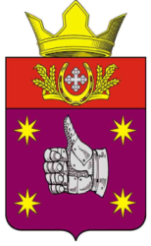 СОВЕТ ДЕПУТАТОВ БОЛЬШИНСКОГО СЕЛЬСКОГО ПОСЕЛЕНИЯУРЮПИНСКОГО МУНИЦИПАЛЬНОГО РАЙОНАВОЛГОГРАДСКОЙ ОБЛАСТИ_________________________________________________________________                                                            Р Е Ш Е Н И Е              от 24 декабря 2019 года                                                                                № 6/22	Об утверждении Прогнозного плана приватизации муниципального имущества Большинского сельского поселения на 2020 годРассмотрев обращение главы Большинского сельского поселения об утверждении Прогнозного плана приватизации муниципального имущества Большинского сельского поселения на 2020 год, на основании Федерального закона N 178-ФЗ от 21 декабря 2001 года "О приватизации государственного и муниципального имущества", п. 4 ст. 12  ФЗ  от 24.07.2002 года № 101-ФЗ «Об обороте земель сельхозназначения», Положения о порядке планирования приватизации имущества Большинского сельского поселения, утвержденного решением Совета депутатов Большинского сельского поселения от 16 ноября 2016 года N 25/57, Совет депутатов Большинского сельского поселения решил:1. Утвердить Прогнозный план приватизации муниципального имущества Большинского сельского поселения на 2020 год (прилагается).2. Направить Прогнозный план приватизации муниципального имущества Большинского сельского поселения на 2020 год главе Большинского сельского поселения для подписания и обнародования в установленном порядке.3. Настоящее решение вступает в силу с момента его принятия.Глава Большинскогосельского поселения                                                                     Е.А.ЩепетновУтвержденрешением Совета депутатовот 24.12.2019 № 6/22ПРОГНОЗНЫЙ ПЛАНПРИВАТИЗАЦИИ МУНИЦИПАЛЬНОГО ИМУЩЕСТВАБОЛЬШИНСКОГО СЕЛЬСКОГО ПОСЕЛЕНИЯ НА 2020 ГОД1. Основные  направления и задачи приватизации муниципального имущества.1.1. Основными задачами в сфере приватизации имущества, находящегося в муниципальной собственности Большинского сельского поселения, являются:- создание условий для привлечения инвестиций в реальный сектор экономики Большинского сельского поселения;- улучшение управления муниципальной собственностью Большинского сельского поселения;- формирование доходов бюджета Большинского сельского поселения;- уменьшение бюджетных расходов по содержанию муниципального имущества.1.2. Основными направлениями в осуществлении приватизации муниципального имущества Большинского сельского поселения  являются:- приватизация объектов недвижимости;- приватизация объектов движимого имущества;- приватизация акций открытых акционерных обществ.1.3. Способы и условия приватизации муниципального имущества Большинского сельского поселения, порядок принятия решения об условиях приватизации муниципального имущества устанавливаются в соответствии с Федеральным законом от 21 декабря 2001 года N 178-ФЗ "О приватизации государственного и муниципального имущества", Положением о порядке принятия решений об условиях приватизации имущества Большинского сельского поселения.1.4. Начальная цена продажи объектов муниципального имущества, включенного в Прогнозный план приватизации, устанавливается на основании рыночной стоимости, определяемой в соответствии с требованиями Федерального закона N 135-ФЗ от 29 июля 1998 года "Об оценочной деятельности в Российской Федерации".1.5. Доходы от приватизации муниципального имущества зачисляются в бюджет Большинского сельского поселения.1.6. Размер предполагаемых доходов от приватизации муниципального имущества Большинского сельского поселения  в 2020 году запланирован в сумме 3094400,00(три миллиона девяносто четыре тысячи четыреста) рублей, который состоит из цены продажи земельного участка в соответствии с п. 4 ст. 12  ФЗ  от 24.07.2002 года № 101-ФЗ «Об обороте земель сельхозназначения» и составляющей 3074400,00(три миллиона семьдесят четыре тысячи четыреста)рублей и цены продажи спец.автомобиля и сельскохозяйственной техники, предполагаемая цена 20000(двадцать тысяч)рублей. Указанный размер предполагаемых доходов может быть скорректирован в зависимости от уточненной площади земельного участка и оценки независимой экспертизы.2. Перечень муниципального имущества Большинского сельского поселения, предлагаемого к приватизации в 2020 годуПеречень объектов муниципального имущества, предлагаемого к приватизации в 2020 году, сформирован на основании предложений администрации Большинского сельского поселения.2.1. Объекты недвижимости2. Вступление в силу Прогнозного плана приватизациимуниципального имущества Большинского сельского поселения на 2020 годПрогнозный план приватизации муниципального имущества Большинского сельского поселения  на 2020год вступает в силу с 1 января 2020 года и подлежит официальному обнародованию.Глава Большинскогосельского поселения                                                                     Е. А. Щепетнов№ п/пНаименованиеМесто нахожденияСведения об использовании имущества142/43 Земельной доля в праве долевой собственности на земельный участок, расположенный по адресу: Волгоградская область, Урюпинский район, территория Большинского сельского поселения, с кадастровым номером 34:31:000000:4203Волгоградская область, Урюпинский район, территория Большинского сельского поселения общая долевая собственность, 42/432Транспортное средство ЗИЛ 131 специальная;Волгоградская область, Урюпинский район, Большинское сельское поселение х.Нижнецепляевский1973 год изготовления ; двигатель – бензиновый;мощность 150л.с. 110,3(кВт)свидетельство о регистрации 3405 №100397 от 18.12.2012г.3Трактор колесный Т-40амВолгоградская область, Урюпинский район, Большинское сельское поселение х.Нижнецепляевский1981 год выпуска; паспорт самоходной машины ВВ 364331;свидетельство о регистрации серия ВК №051407 от 21.07.2006г.